INTENSIVE ENGLISH PROGRAM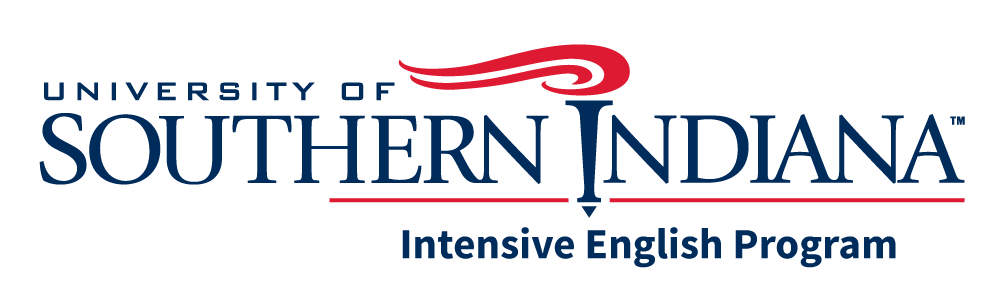 ATTENDANCE POLICYI, _____________________________________, understand the attendance policy of the Intensive English Program. Date:  ____________________Three absences=  1st WARNING, meet with the teacherFour absences=  2nd WARNING, meet with Director of IEP Five absences=  3rd WARNING, meet with the Assistant Provost in the International Program and ServicesSix or more absences=   Possible program expulsion and jeopardizing immigration status and the ability to remain in the United States